Арсеньева Любовь Юрьевна,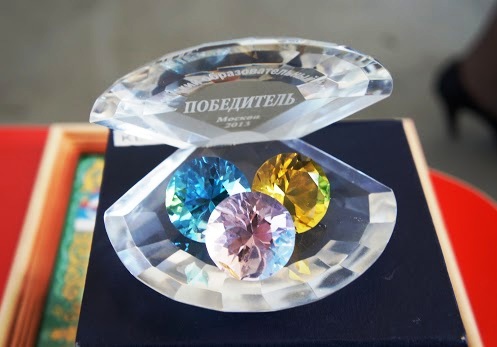 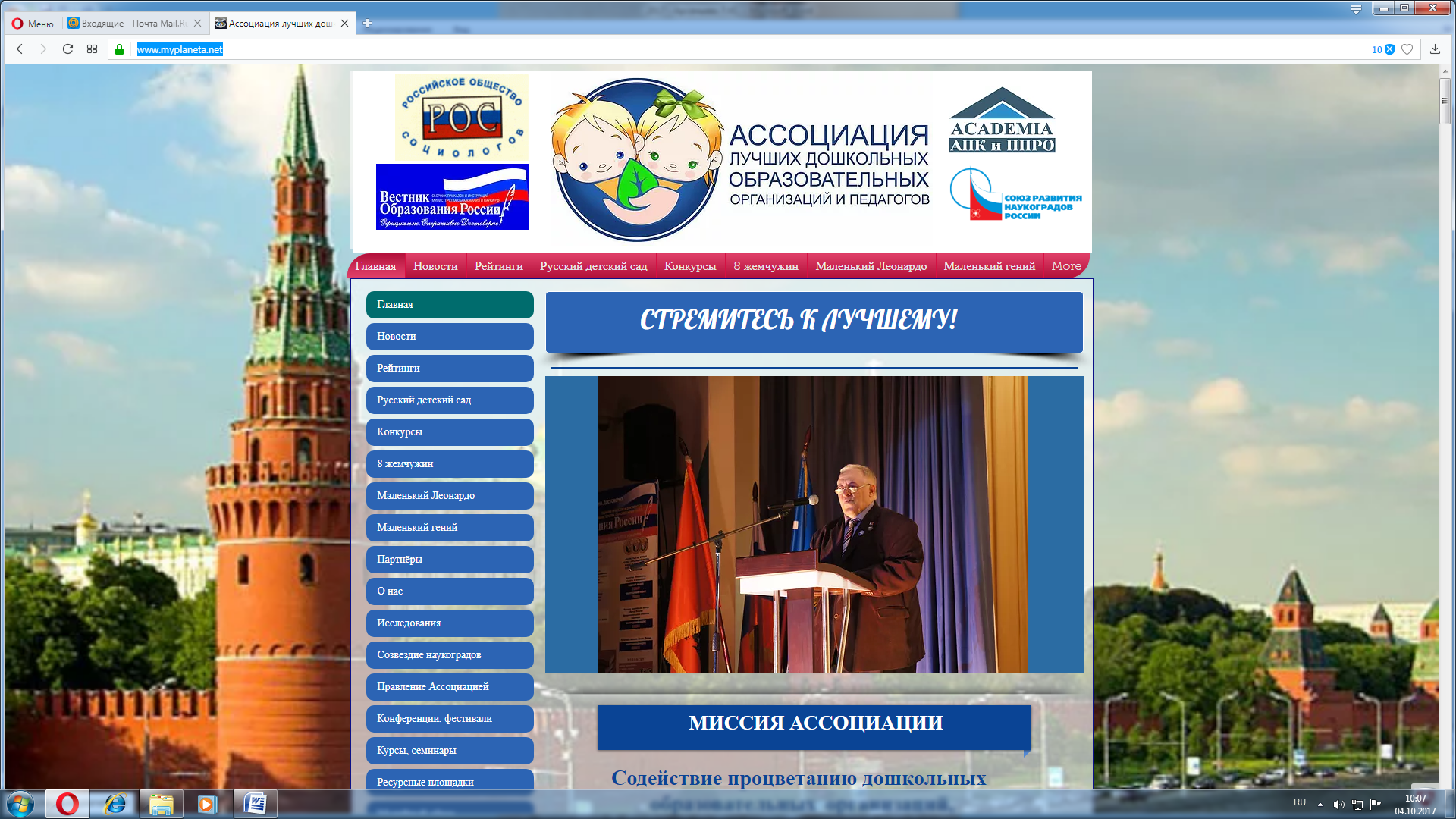 инструктор по физической культуре МДОУ № 29 г. Рыбинск Ярославской областиПОБЕДИТЕЛЬ IV Всероссийского конкурса«Восемь жемчужин дошкольного образования - 2017» в номинации «Здоровый дошкольник»  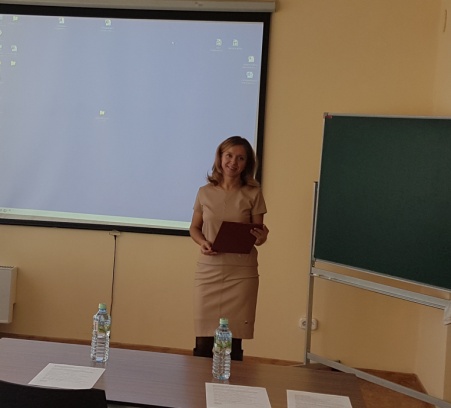 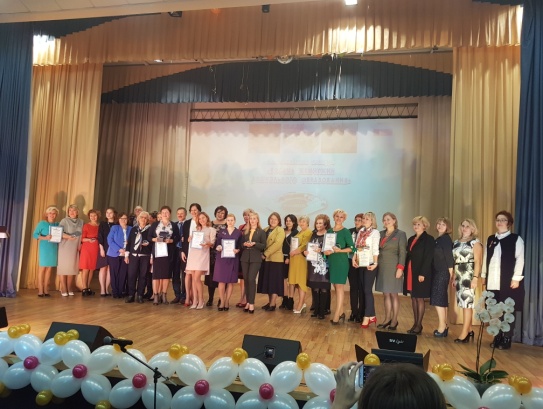 IV Всероссийский конкурс «Восемь жемчужин дошкольного образования России – 2017» – это общественно-педагогический исследовательский проект, реализуемый на основании «Национальной стратегии действий  в поддержку детей 2012–2017 гг.» (Указ Президента РФ от 01.06.2012 № 766).Всероссийский конкурс «Восемь жемчужин дошкольного образования России – 2017» (далее – конкурс) объявлен к проведению «Ассоциацией лучших дошкольных образовательных организаций и педагогов» и проходит при поддержке НП «Союз развития наукоградов России», Российского общества социологов, ФАГОУ ДПО АПК и ППРО (https://www.myplaneta.net). Проект направлен на совершенствование профессионального и социального статуса педагогов системы дошкольного образования, оптимизацию оздоровительно-воспитательной деятельности и муниципальных социальных технологий, формирование культуры ответственного родительства, поддержку эффективной образовательной и демографической политики.Генеральный информационный партнёр конкурса – журнал «Вестник образования России».Организаторы и партнеры конкурсной деятельности:- «Ассоциация лучших дошкольных образовательных организаций и педагогов»;- Российское общество социологов (РОС);- НП «Союз развития наукоградов России»;- ФГАОУ ДПО АПК и ППРО;- «Московский педагогический государственный университет» (факультет дошкольной педагогики и психологии);- ТЦ «СФЕРА»;- издательство РОСМЭН;- Детский семейный образовательный телевизионный канал «Радость моя».Паспорт конкурсного проекта "Вперёд, к олимпийским высотам!"Тема проекта: олимпийское образование детей старшего дошкольного возраста.Творческое название проекта: " Вперед, к олимпийским высотам!".Автор проекта: Арсеньева Любовь Юрьевна, инструктор по физической культуре МДОУ № 29 г. Рыбинск Ярославской областиТипология  проекта: информационный; коллективный; долгосрочный.Срок реализации проекта: октябрь 2013 – апрель 2014 года.Участники проекта: педагогический коллектив, дети старших и подготовительных групп, посещающих ДОУ, родители воспитанников, старшая медсестра, тренера ДЮСШ, работники МУК Д\К "Слип".Интеграция образовательных областей: «Познание», «Социализация», «Чтение художественной литературы», «Художественное творчество», «Физическая культура», «Музыка».Актуальность проекта: Олимпийские игры вошли в историю человечества как крупнейшее международное комплексное спортивное мероприятие. Они обладают огромной притягательной силой не только потому, что это единственные в своем роде всемирные спортивные состязания, но и потому, что они представляют прекрасную возможность для установления дружеских связей между спортсменами различных стран.Инициатор проведения Олимпийских игр современности Пьер де Кубертен искренне думал, что олимпийский огонь сможет зажечь в человечестве «дух свободы, мирного соревнования и физического совершенствования». «В современном мире, — говорил он, — имеющем огромные возможности, а одновременно и опасные слабости, олимпийские идеи могут стать школой благородных принципов и моральной чистоты, а также физической силы и духовной энергии».Священный огонь факела и сегодня символизирует собой мир и дружбу всех народов земли. Олимпийское движение — важная часть культуры человечества, и изучение его истории, несомненно, должно стать частью образования любого культурного человека.Мы убеждены, что формирование представлений об олимпизме может стать частью не только физического, но и эстетического и нравственного воспитания ребенка. Сложные проблемы патриотического воспитания также могут успешно решаться через формирование у детей чувства сопричастности к борьбе спортсменов своей Родины на мировых аренах. Именно поэтому появилась необходимость разработки проекта по олимпийскому образованию дошкольников, который опирается на традиционные ритуалы и символы Олимпийских игр, характеризующие лучшие нравственные качества спортсменов: честность, волю к победе, взаимовыручку.Физическое воспитание дошкольника предполагает не только формирование различных двигательных умений и навыков, но и приобретение опыта чувственного познания собственных двигательных возможностей и своего места в окружающем мире. Физическое воспитание в современном дошкольном учреждении, как указывают многие исследователи, должно опираться на создание предпосылок для интегрированного развития интеллектуальных способностей средствами физической культуры. Отличительная черта физического воспитания детей дошкольного возраста — это органическая связь с умственным воспитанием. Ребенок накапливает тот практический опыт, который в дальнейшем он повторит и закрепит в сюжетной двигательной деятельности. Участие в совместной деятельности вырабатывает у детей чувство ответственности за команду, товарищей.Взаимосвязь разных видов деятельности на основе эмоционального воздействия на ребенка осуществляется через взаимопроникновение этих разделов, или, иначе говоря, их интеграцию. Интегрированный или проектный метод обучения является для дошкольных учреждений инновационным. Он направлен на развитие личности ребенка, его познавательных и творческих способностей. Аннотация проекта: данный проект знакомит детей с историей возникновения олимпийских игр, видами спорта, входящими в программу спортивных состязаний, олимпийской символикой и ритуалами. Он способствует повышению мотивации дошкольников в вопросах сохранения и укрепления собственного здоровья, в систематических занятиях спортом, воспитании социально значимых личностных качеств, развивает умственные и творческие способности. Предназначен для реализации с детьми старшего дошкольного возраста. Представление проекта проходит в форме музыкально – театрализованной постановки.Миссия проекта: реализация программы Филипповой С.О., Волосниковой Т.В. Олимпийское образование дошкольников. СПб.: ДЕТСТВО-ПРЕСС, 2007.Основополагающий вопрос: Для чего нужно заниматься спортом?Проблемный вопрос: Что такое олимпийские игры? Что нужно делать, чтобы стать олимпийцем?Частные вопросы (в рамках учебной темы)Цель проекта:В работе с детьми:   повышение  познавательной и двигательной активности дошкольников,  формирование социальной и личностной мотивации детей дошкольного возраста на сохранение и укрепление своего здоровья и воспитания социально значимых личностных качеств посредством постановки и разрешения проблемы в процессе занятий физической культурой;С  педагогами: -  расширение представлений об олимпийских играх, как мирного соревнования, в целях физического совершенствования людей, ознакомление со сведениями из истории олимпийского движения;	- создание  информационно – методической базы;- создание условий для благополучного и комфортного состояния детей на спортивных мероприятиях.С  родителями:- проявление интереса к занятиям физкультурой и спортом совместно с детьми;- развитие  познавательных, творческих и физических способности в спортивной деятельности. Для социальных партнёров: - активизация консультативно – информационной работы (МУК Д/К "Слип", ДЮСШ № 1, ДЮСШ "Метеор", ДЮСШ № 6)  Задачи проекта:Этапы реализации проекта:1. Подготовительный этап (организационное и диагностическое направление) – 01.10.13 – 01.11.14 г.Цель: изучение условий для реализации проекта, осуществление планирования деятельности по проекту, формирование проблемыДеятельность педагогов:- изучают условия для реализации проекта;- выполняют подготовку наглядного и дидактического материала;- изучают уровень знаний воспитанников, грамотность родителей в данном направлении;- проводят индивидуальные консультации и групповые родительские собрания;- составляют комплексно – тематические планы по проекту;- определяют проблему;- создают проблемные ситуации.Деятельность воспитанников:- вхождение в проблему;- вживание в игровую ситуацию;- принятие задач;- формируют основополагающий и проблемный вопрос.Деятельность родителей:- осмысление целей и задач проекта, своей роли в ходе его реализации;- выбор темы индивидуальных детских проектов;- участие в анкетных опросах.2. Основной этап  (познавательная и творческая деятельность) – 01.11.13. – 01.04.14 г.Цель: осуществление  проектной деятельности Деятельность педагогов: координационно- организационная деятельность по проекту согласно комплексно – тематическому планированиюДеятельность воспитанников:- исследовательская деятельность (познавательные исследования на интегрированных занятиях);- сбор и систематизация информации (рассматривание картинок, фотографий с изображением разных видов спорта; использование дидактических игр; фото сессия «Мы занимаемся спортом» (оформление стенда); участие в познавательных беседах, чтение художественной литературы, просмотр теле и видео материала; ведение дневника Олимпийских игр Сочи – 2014 г.);- физкультурная деятельность (НОД по физической культуре; прогулки; подвижные игры; утренняя гимнастика; спортивные досуги праздники, театрализованные постановки; спортивные упражнения; спортивные игры, эстафеты, соревнования);  - мир музыки (прослушивание и разучивание песен на спортивную тематику; разучивание музыкально – ритмических композиций со спортивным инвентарём);- творческая деятельность (рисунки о спорте; совместные творческие работы с родителями «Олимпийский сувенир»).Деятельность родителей:- помощь в подборе информации;- разучивание с детьми стихов о спорте;- совместный просмотр спортивных телепередач;- деятельность по индивидуальным проектам;- совместная творческая деятельность с детьми «Олимпийский сувенир».3. Заключительный этап (представление содержания деятельности по проекту, мониторинг познавательной сферы детей) – 1.04.2014 – 10.04.2014 г.Цель: представление содержания деятельности по проекту, определение результативности проектной деятельности.Деятельность педагогов:- подготовка презентации проекта;- осуществление мониторинга ЗУН  по проектной деятельности.Деятельность воспитанников:- участие в Олимпийских  юни – играх;- музыкально- театрализованная постановка «Олимпийский наш привет».Деятельность родителей:- презентации детских проектов;- выставка «Олимпийский сувенир»Продукты проекта:Что дает реализация данного проекта детям, родителям, воспитателям, социальным партнёрам:ВопросТемы исследованийЧто такое спорт?«Чтобы сильным быть и ловким – приступите к тренировкам»Какие виды спорта есть?«Летние и зимние виды спорта»Что такое олимпийские игры?«Виды спортивных соревнований»В чём отличие древних игр от современных?«Олимпийские игры в древности»Что такое символика Олимпийских игр?«Символы и ритуалы Олимпийских игр»Где и когда состоятся 22 зимние Олимпийские игры?«Город Сочи – столица 22 зимних Олимпийских игр»Каковы мои физические возможности?« Как физкультура тренирует сердце, лёгкие и мышцы »Как стать спортсменом, если я живу в городе Рыбинске?«Спортивные школы города Рыбинска»в работе с детьмив работе с педагогамив работе с родителямив работе с социальными партнёрами- формировать представление детей об Олимпийских играх, зимних видах спорта;- способствовать формированию целеустремленности, настойчивости;- обеспечить активное включение детей в разнообразные виды деятельности;-способствовать формированию интереса к занятиям физической культурой через приобщение к нравственному и эстетическому опыту Олимпийских игр;- развивать творческое начало, физические способности дошкольников, поддерживать и развивать детскую инициативность;- учить преодолевать возникающие трудности и проблемы;- воспитывать  доброе, товарищеское отношение детей друг к другу, взаимовыручку, честность, справедливость, умение заниматься в коллективе.- разработать  комплексно – тематическое планирование по теме проекта, серию мероприятий, направленных на расширение знаний педагогов в области спорта и олимпийском движении. способствовать повышению компетентности родителей в вопросах приобщения детей к спорту.создать  условий для привлечения   партнёров (МУК Д/К "Слип", ДЮСШ № 1, ДЮСШ "Метеор", ДЮСШ № 6)   для совместных  спортивных мероприятий.в работе с детьмив работе с педагогамив работе с родителямив работе с социальными партнёрами- рисунки на тему: "Подарок олимпийцам";-  совместные творческие работы "Олимпийский сувенир";- Музыкально – театрализованная постановка «Олимпийский наш привет!»- мультимедийные презентации по теме проекта;- конспекты интегрированных занятий;- технология "Олимпийские Юни -  игры";- коллекция CD  и DVD дисков "Песни о спорте", мультфильмы на тему "Спор";- Тематический альбом "Подвиги Геракла", "Зимние виды спорта";- Дидактические игры "Олимпийское лото","Что перепутал художник", "Сложи картинку", "Что нужно спортсмену";- Календари олимпийских игр;- Коллекция стихов и загадок о спорте.- фото – сессия "Мы и спорт";- организация выставки "Олимпийский сувенир";- Проект "Ах вы лыжи мои лыжи, мой любимый зимний спорт";- Консультации для родителей.- конспекты совместных мероприятий;- Фото альбом "Чтобы сильным быть и ловким".в работе с детьмив работе с педагогамив работе с родителямив работе с социальными партнёрами - сформированность знаний детей об истории Олимпийского движения, чемпионах нашей страны;- пополнение словарного запаса детей спортивной терминологией; - формирование и совершенствование системы знаний об олимпийском движении, его истории и сегодняшнем дне;- обмен педагогическим опытом, рост профессиональной компетентности педагогов; - создание условий для эффективного осуществления педагогической работы по приобщению детей к физической культуре и спорту; - обогащение методической базы, развивающей среды ДОУинформированность об истории Олимпийского движения; - проявление интереса к занятиям физкультурой и спортом совместно с детьми.- позволит  увеличить количество детей, занимающихся физической культурой и ориентированных на спорт; -создаст возможность спортивной ориентации талантливых детей; -способствует эффективности олимпийского образования в ДОО; - повысит  познавательную  и двигательную активность детей; - способствует внедрению разнообразных форм и увеличению количества физкультурных мероприятий для детей.